Thursday 14th January 2020 Content Domain: 1a draw on knowledge of vocabulary to understand textsRead the text in the yellow box then talk about the words in the table.  Draw a picture to help you remember what the words mean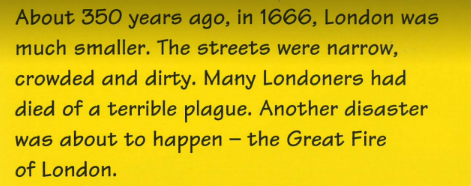 WordPicturenarrowcrowdeddisaster